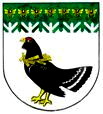 от 30 марта 2022 года № 163О подготовке к празднованию 77-й годовщины Победы в Великой Отечественной войне 1941-1945 годов в Мари-Турекском муниципальном районеВ целях подготовки к проведению в Мари-Турекском муниципальном районе празднования 77-й годовщины Победы в Великой Отечественной войне 1941-1945 годов, администрация Мари-Турекского муниципального района Республики Марий Эл п о с т а н о в л я е т:1. Утвердить прилагаемые:- План основных мероприятий по подготовке и проведению в Мари-Турекском муниципальном районе празднования 77-й годовщины Победы в Великой Отечественной войне 1941-1945 годов;- Состав оргкомитета по подготовке к празднованию 77-й годовщины Победы в Великой Отечественной войне 1941-1945 годов.2. Рекомендовать главам городской и сельских администраций Мари-Турекского муниципального района Республики Марий Эл, руководителям отделов администрации Мари-Турекского муниципального района, руководителям организаций, ответственных за реализацию Плана, обеспечить выполнение мероприятий.3. Разместить настоящее постановление на официальном сайте Мари-Турекского муниципального района в информационно - телекоммуникационной сети «Интернет».4. Контроль за исполнением настоящего постановления возложить на заместителя главы администрации Мари-Турекского муниципального района Пехпатрову Г.Н.Состав оргкомитета по подготовке к празднованию 77-й годовщины Победы в Великой Отечественной войне 1941-1945 годов в Мари-Турекском муниципальном районеПланосновных мероприятий по подготовке и проведению в Мари-Турекском муниципальном районе празднования 77-й годовщины Победы в Великой Отечественной войне 1941-1945 годовМАРИЙ ЭЛ РЕСПУБЛИКЫНМАРИЙ ТУРЕК МУНИЦИПАЛЬНЫЙ РАЙОНЫНАДМИНИСТРАЦИЙЖЕАДМИНИСТРАЦИЯМАРИ-ТУРЕКСКОГО МУНИЦИПАЛЬНОГО РАЙОНАРЕСПУБЛИКИ МАРИЙ ЭЛАДМИНИСТРАЦИЯМАРИ-ТУРЕКСКОГО МУНИЦИПАЛЬНОГО РАЙОНАРЕСПУБЛИКИ МАРИЙ ЭЛПУНЧАЛПОСТАНОВЛЕНИЕПОСТАНОВЛЕНИЕГлава администрацииМари-Турекского муниципального районаС.Ю.РешетовУТВЕРЖДЕНпостановлением администрацииМари-Турекскогомуниципального районаот 30 марта 2022 года № 163Решетов С.Ю.- глава администрации Мари-Турекского муниципального района, председатель оргкомитета;Пехпатрова Г.Н.- заместитель главы администрации Мари-Турекского муниципального района, заместитель председателя оргкомитета;Члены оргкомитета:Члены оргкомитета:Яндыбаева Л.А.Гергей С.В.Иванов Б.В.Курбатова О.А.Ложкина Л.А.Ласточкин А.В.- глава Мари-Турекского муниципального района (по согласованию);- заместитель главы администрации Мари-Турекского муниципального района;- глава Карлыганской сельской администрации  (по согласованию);- руководитель МУ «Отдел образования и по делам молодежи администрации Мари-Турекского муниципального района»;- заместитель главы администрации Мари-Турекского муниципального района;- глава Мари-Биляморской сельской администрации (по согласованию);Меркушева Л.П.- главный редактор районной газеты «Знамя» (по согласованию);Пестерников В.И.- военный комиссар Мари-Турекского и Параньгинского  районов (по согласованию);Протасова О.А.Смирнов Ю.Г.Суворов А.Н.Фадеева О.Г.Хамитов Г.Г.Фатыхова Ф.Г.- глава Хлебниковской сельской администрации (по согласованию);- и.о.руководителя отдела культуры, физической культуры и спорта администрации Мари-Турекского муниципального района;- глава Мари-Турекской  городской  администрации (по согласованию);- глава Марийской сельской администрации (по согласованию);- глава Косолаповской сельской администрации (по согласованию);- главный врач ГБУ РМЭ «Мари-Турекская ЦРБ имени В.В. Свинина» (по согласованию);Марусина Н.А.- директор ГБУ РМЭ «Комплексный центр социального обслуживания населения в Мари-Турекском районе» (по согласованию);Ямбарцева Н.И.- руководитель архивного отдела администрации Мари-Турекского муниципального района.УТВЕРЖДЕНпостановлением администрацииМари-Турекскогомуниципального районаот 30 марта 2022 года № 163№ п/пМероприятиеМероприятиеСрок проведенияОтветственные за проведение мероприятийОтветственные за проведение мероприятий1223441.Мероприятия по улучшению социально-экономических условий жизни инвалидов войны и участниковВеликой Отечественной войны 1941-1945 годов, а также лиц, приравненных к нимМероприятия по улучшению социально-экономических условий жизни инвалидов войны и участниковВеликой Отечественной войны 1941-1945 годов, а также лиц, приравненных к нимМероприятия по улучшению социально-экономических условий жизни инвалидов войны и участниковВеликой Отечественной войны 1941-1945 годов, а также лиц, приравненных к нимМероприятия по улучшению социально-экономических условий жизни инвалидов войны и участниковВеликой Отечественной войны 1941-1945 годов, а также лиц, приравненных к нимМероприятия по улучшению социально-экономических условий жизни инвалидов войны и участниковВеликой Отечественной войны 1941-1945 годов, а также лиц, приравненных к ним1.1Обследование социально-бытовых условий проживания ветеранов Великой Отечественной войны 1941-1945 годов,  вдов погибших (умерших) инвалидов  и участников войны с целью оказания адресной материальной помощи и обновления базы данных на указанные категории граждан Обследование социально-бытовых условий проживания ветеранов Великой Отечественной войны 1941-1945 годов,  вдов погибших (умерших) инвалидов  и участников войны с целью оказания адресной материальной помощи и обновления базы данных на указанные категории граждан 2022 г.  Городская и сельские администрации Мари-Турекского муниципального района  (по согласованию),ГБУ РМЭ «Комплексный центр социального обслуживания населения в Мари-Турекском районе» (по согласованию)  Городская и сельские администрации Мари-Турекского муниципального района  (по согласованию),ГБУ РМЭ «Комплексный центр социального обслуживания населения в Мари-Турекском районе» (по согласованию)1.2Оказание помощи в ремонте жилых помещений (квартир и личных домовладений) ветеранам Великой Отечественной войны, труженикам тыла, вдовам погибших (умерших) инвалидов и участников войныОказание помощи в ремонте жилых помещений (квартир и личных домовладений) ветеранам Великой Отечественной войны, труженикам тыла, вдовам погибших (умерших) инвалидов и участников войны2022 г.Городская и сельские администрации Мари-Турекского муниципального района (по согласованию),Руководители предприятий  и организаций на территории Мари-Турекского района (по согласованию)Городская и сельские администрации Мари-Турекского муниципального района (по согласованию),Руководители предприятий  и организаций на территории Мари-Турекского района (по согласованию)1.3Обеспечение жильем инвалидов и участников Великой Отечественной войны 1941-1945 годов, членов семей погибших (умерших) инвалидов и участников войны, нуждающихся в улучшении жилищных условийОбеспечение жильем инвалидов и участников Великой Отечественной войны 1941-1945 годов, членов семей погибших (умерших) инвалидов и участников войны, нуждающихся в улучшении жилищных условий2022 г.Городская и сельские администрации Мари-Турекского муниципального района (по согласованию)Городская и сельские администрации Мари-Турекского муниципального района (по согласованию)1.4Социальное и медицинское обслуживание нуждающихся инвалидов и ветеранов Великой Отечественной войны с ограниченными возможностями здоровья на домуСоциальное и медицинское обслуживание нуждающихся инвалидов и ветеранов Великой Отечественной войны с ограниченными возможностями здоровья на дому2022 г.Администрация Мари-Турекского муниципального района,ГБУ РМЭ «Комплексный центр социального обслуживания населения в Мари-Турекском районе» (по согласованию),ГБУ РМЭ «Мари-Турекская ЦРБ имени В.В. Свинина» (по согласованию)Администрация Мари-Турекского муниципального района,ГБУ РМЭ «Комплексный центр социального обслуживания населения в Мари-Турекском районе» (по согласованию),ГБУ РМЭ «Мари-Турекская ЦРБ имени В.В. Свинина» (по согласованию)1.5Оказание практической помощи ветеранам и труженикам тыла, детям войны волонтерского движения «И словом, и делом» Оказание практической помощи ветеранам и труженикам тыла, детям войны волонтерского движения «И словом, и делом» апрель-май 2022 г.Администрация Мари-Турекского муниципального района,Образовательные организацииАдминистрация Мари-Турекского муниципального района,Образовательные организации1.6Проведение акции «Подарок  ветерану», изготовление памятных сувенировПроведение акции «Подарок  ветерану», изготовление памятных сувенировмай 2022 г.Образовательные организацииОбразовательные организации2.Памятно-мемориальные мероприятияПамятно-мемориальные мероприятияПамятно-мемориальные мероприятияПамятно-мемориальные мероприятияПамятно-мемориальные мероприятия2.1Проведение ремонтных работ, реставрации и обновления памятников, обелисков, мемориальных досок, посвященных подвигу армии и народа в годы Великой Отечественной войны 1941-1945 годовПроведение ремонтных работ, реставрации и обновления памятников, обелисков, мемориальных досок, посвященных подвигу армии и народа в годы Великой Отечественной войны 1941-1945 годовапрель - май 2022 г.Городская и сельские администрации Мари-Турекского муниципального района (по согласованию)Городская и сельские администрации Мари-Турекского муниципального района (по согласованию)2.2Проведение работы по созданию электронных Книг памяти сел и муниципальных образований в Республике Марий ЭлПроведение работы по созданию электронных Книг памяти сел и муниципальных образований в Республике Марий Эл 2022 г.Архивный отдел администрации Мари-Турекского муниципального района, Отдел культуры, физической культуры и спорта администрации Мари-Турекского муниципального района,Городская и сельские администрации Мари-Турекского муниципального района (по согласованию)Архивный отдел администрации Мари-Турекского муниципального района, Отдел культуры, физической культуры и спорта администрации Мари-Турекского муниципального района,Городская и сельские администрации Мари-Турекского муниципального района (по согласованию)2.3Ведение государственного учета и паспортизации  памятников мемориальных досок, посвященных подвигу народа в Великой Отечественной войне 1941-1945 годовВедение государственного учета и паспортизации  памятников мемориальных досок, посвященных подвигу народа в Великой Отечественной войне 1941-1945 годов2022 г.Отдел культуры, физической культуры и спорта администрации Мари-Турекского муниципального районаОтдел культуры, физической культуры и спорта администрации Мари-Турекского муниципального района2.4Проведение работы по формированию архива воспоминаний ветеранов Великой Отечественной войны, тружеников тылаПроведение работы по формированию архива воспоминаний ветеранов Великой Отечественной войны, тружеников тыла2022 г.Архивный отдел администрации Мари-Турекского муниципального районаАрхивный отдел администрации Мари-Турекского муниципального района2.5Заполнение альбома - эстафеты «Книга Памяти» об истории школ района в годы Великой Отечественной войныЗаполнение альбома - эстафеты «Книга Памяти» об истории школ района в годы Великой Отечественной войнымарт-май 2022МУ «Отдел образования и по делам молодежи администрации Мари-Турекского муниципального района»,Образовательные организацииМУ «Отдел образования и по делам молодежи администрации Мари-Турекского муниципального района»,Образовательные организации2.6Организация благоустройства парков и скверов на территории, которых установлены памятники и обелиски в память о защитниках ОтечестваОрганизация благоустройства парков и скверов на территории, которых установлены памятники и обелиски в память о защитниках Отечестваапрель - май 2022 гАдминистрация Мари-Турекского муниципального района,Городская и сельские администрации Мари-Турекского муниципального района (по согласованию), Образовательные организацииАдминистрация Мари-Турекского муниципального района,Городская и сельские администрации Мари-Турекского муниципального района (по согласованию), Образовательные организации2.7Проведение акции волонтеров «Красная гвоздика», «Обелиск», «Цветы победителю», «Красная герань» (посадка цветов у памятников погибшим воинам)Проведение акции волонтеров «Красная гвоздика», «Обелиск», «Цветы победителю», «Красная герань» (посадка цветов у памятников погибшим воинам)апрель – май 2022 г.Администрация Мари-Турекского муниципального района, образовательные организацииАдминистрация Мари-Турекского муниципального района, образовательные организации2.8Открытие памятника Воину освободителю д.Дружино Открытие памятника Воину освободителю д.Дружино 9 мая 2022 г.Марийская сельская администрация,Администрация Мари-Турекского муниципального районаМарийская сельская администрация,Администрация Мари-Турекского муниципального района2.9Выставка писем времен Великой Отечественной войны 1941-1945 годов «Простые солдатские письма»Выставка писем времен Великой Отечественной войны 1941-1945 годов «Простые солдатские письма»май 2022 г.Отдел культуры, физической культуры и спорта администрации Мари-Турекского муниципального районаОтдел культуры, физической культуры и спорта администрации Мари-Турекского муниципального района2.10Выставка на территории парка  «Блиндаж: солдатский быт времён Великой Отечественной войны»Выставка на территории парка  «Блиндаж: солдатский быт времён Великой Отечественной войны»май 2022 г.Отдел культуры, физической культуры и спорта администрации Мари-Турекского муниципального районаОтдел культуры, физической культуры и спорта администрации Мари-Турекского муниципального района2.11Мастер – класс по сборке и окраске георгиевской свечи «Георгиевская свеча –гордость и память»Мастер – класс по сборке и окраске георгиевской свечи «Георгиевская свеча –гордость и память»май 2022 г. Краеведческий  музейим. В.П. МосоловаКраеведческий  музейим. В.П. Мосолова2.12Киоск атрибутики и сувениров «9 мая - день Победы» (стильные футболки с символикой Победы;   солдатские пилотки со звездочкой и морские бескозырки;   подарочные фляжки к 9 мая;   вымпелы в автомобили и кабинеты; зажигалки и кружки ко Дню Победы;    гвардейские и георгиевские ленточки;   наручные часы с символикой Победы; термосы и термокружки; повербанки и зарядные устройства с символикой Победы; памятные блокноты; брелки, магниты, календари и другие дешевые сувениры…)Киоск атрибутики и сувениров «9 мая - день Победы» (стильные футболки с символикой Победы;   солдатские пилотки со звездочкой и морские бескозырки;   подарочные фляжки к 9 мая;   вымпелы в автомобили и кабинеты; зажигалки и кружки ко Дню Победы;    гвардейские и георгиевские ленточки;   наручные часы с символикой Победы; термосы и термокружки; повербанки и зарядные устройства с символикой Победы; памятные блокноты; брелки, магниты, календари и другие дешевые сувениры…)май 2022 г.Краеведческий  музейим. В.П. МосоловаКраеведческий  музейим. В.П. Мосолова2.13Проведение мероприятий в День памяти и скорби: возложение венков и цветов к памятнику Победы в п. Мари-Турек и памятникам защитникам Отечества в других населенных пунктахПроведение мероприятий в День памяти и скорби: возложение венков и цветов к памятнику Победы в п. Мари-Турек и памятникам защитникам Отечества в других населенных пунктах22 июня 2022 г.Администрация Мари-Турекского муниципального района,Городская и сельские администрации Мари-Турекского муниципального района (по согласованию)Администрация Мари-Турекского муниципального района,Городская и сельские администрации Мари-Турекского муниципального района (по согласованию)2.14Проведение памятных мероприятий с возложением венков и цветов к памятнику Победы в п. Мари-Турек и памятникам защитникам Отечества в других населенных пунктах в Дни воинской славы РоссииПроведение памятных мероприятий с возложением венков и цветов к памятнику Победы в п. Мари-Турек и памятникам защитникам Отечества в других населенных пунктах в Дни воинской славы России2022 г.Администрация Мари-Турекского муниципального районаГородская и сельские администрации Мари-Турекского муниципального района (по согласованию)Администрация Мари-Турекского муниципального районаГородская и сельские администрации Мари-Турекского муниципального района (по согласованию)3.Информационно-пропагандистские и культурно-массовые мероприятияИнформационно-пропагандистские и культурно-массовые мероприятияИнформационно-пропагандистские и культурно-массовые мероприятияИнформационно-пропагандистские и культурно-массовые мероприятияИнформационно-пропагандистские и культурно-массовые мероприятия3.1Вручение поздравлений Президента Российской Федерации, благодарственных писем администрации Мари-Турекского муниципального района и районного совета ветеранов ветеранам Великой Отечественной войны и вдовам погибших (умерших) инвалидов и участников войны с юбилеем (начиная с возраста 90 лет)  2022 г.2022 г.2022 г.Администрация Мари-Турекского муниципального района,Городская и сельские администрации Мари-Турекского муниципального района (по согласованию),ГБУ РМЭ «Комплексный центр социального обслуживания населения в Мари-Турекском районе» (по согласованию)3.2Обзорная экскурсия по залу воинской Славы. Просмотр фильма «Киндлат тукымын патырже»  о Герое Советского Союза С.Р. Суворове  2022 г.2022 г.2022 г.МБУК «Краеведческий музей им. В.П.Мосолова» 3.3Районная акция «Герои Победы», посвященная к 100-летию со дня рождения Героев Советского Союза, уроженцев Мари-Турекского района И.И. Марьина, С.Р. Суворова, А.И. Заровняеваапрель 2022 г.апрель 2022 г.апрель 2022 г.Отдел культуры, физической культуры и спорта администрации Мари-Турекского муниципального района3.4Проведение дня национального героя, посвященного Героям Советского Союза - нашим землякамапрель 2022 г.апрель 2022 г.апрель 2022 г.МУ «Отдел образования и по делам молодежи администрации Мари-Турекского муниципального района»,Отдел культуры, физической культуры и спорта администрации Мари-Турекского муниципального района3.5Проведение Уроков мужества и уроков «Герои России»апрель - май 2022 г.апрель - май 2022 г.апрель - май 2022 г.Образовательные организации3.6Волонтерское движение «И словом, и делом»апрель - май 2022 г.апрель - май 2022 г.апрель - май 2022 г.Образовательные организации3.7Проведение районного патриотического марафона  в рамках акции   «Вахта памяти»май  2022 г.май  2022 г.май  2022 г.МУ «Отдел образования и по делам молодежи администрации Мари-Турекского муниципального района»,Отдел культуры, физической культуры и спорта администрации Мари-Турекского муниципального района3.8Проведение молодежно-патриотической акции «Георгиевская ленточка»май 2022 г.май 2022 г.май 2022 г.МУ «Отдел образования и по делам молодежи администрации Мари-Турекского муниципального района»,Молодежный парламент3.9Проведение  патриотической акции «На родину героев»(велопробег)апрель - май 2022 г.апрель - май 2022 г.апрель - май 2022 г.Молодежный парламент, МУ «Отдел образования и по делам молодежи администрации Мари-Турекского муниципального района»3.10Проведение патриотической акции «Прочти книгу о войне, стань ближе к подвигу»май 2022 г.май 2022 г.май 2022 г.Отдел культуры, физической культуры и спорта администрации Мари-Турекского муниципального района3.11Проведение гражданско-патриотической акции «Бессмертный полк»март - май 2022 г.март - май 2022 г.март - май 2022 г.Администрация Мари-Турекского муниципального района,МУ «Отдел образования и по делам молодежи администрации Мари-Турекского муниципального района»3.12Размещение в библиотеках и школах района информационного стенда «Великие битвы России», «Герои Советского Союза – уроженцы Республики Марий Эл» с регулярным обновлением материалов апрель - май 2022 г. апрель - май 2022 г. апрель - май 2022 г. МУ «Отдел образования и по делам молодежи администрации Мари-Турекского муниципального района»,Отдел культуры, физической культуры и спорта администрации Мари-Турекского муниципального района3.13Проведение районного этапа республиканской легкоатлетической эстафеты, посвященной Дню Победы в Великой Отечественной войне 1941-1945 годовмай 2022 г.май 2022 г.май 2022 г.Образовательные организации Отдел культуры, физической культуры и спорта администрации Мари-Турекского муниципального района3.14Подготовка публикаций материалов  тематической полосы «Патриот», посвященной 77-летию Победы в Великой Отечественной войне 1941-1945 годов  в районной газете «Знамя»2022 г.2022 г.2022 г.Редакция районной газеты «Знамя»3.15Праздничный выпуск газеты «Знамя», посвященный 77-летию Победы в Великой Отечественной войне 1941-1945 годов           6 мая 2022 г.           6 мая 2022 г.           6 мая 2022 г.Редакция районной газеты «Знамя»3.16Районная акция «Я помню, я горжусь!»9 апреля-9 мая9 апреля-9 мая9 апреля-9 маяРедакция районной газеты «Знамя»3.17Организация тематических выставок, презентаций, литературно-музыкальных вечеров, посвященных 77-летию Победы в Великой Отечественной войне 1941-1945 годов2022 г.2022 г.2022 г.МУ «Отдел образования и по делам молодежи администрации Мари-Турекского муниципального района»Отдел культуры, физической культуры и спорта администрации Мари-Турекского муниципального района3.18Литературно-музыкальная программа «Когда умолкла музыка войны, то зазвучала музыка Победы» для людей среднего возраста  и пожилых3 мая 2022 г.13.003 мая 2022 г.13.003 мая 2022 г.13.00Отдел культуры, физической культуры и спорта администрации Мари-Турекского муниципального района3.19Организация поста №1 у памятников, посвященных защитникам Отечества9 мая 2022 г.9 мая 2022 г.9 мая 2022 г.МУ «Отдел образования и по делам молодежи администрации Мари-Турекского муниципального района»Образовательные организации3.20Поздравление главы администрации Мари-Турекского муниципального района ветеранов войны и труда с 77-летием Победы в Великой Отечественной войне 1941-1945 годовмай 2022 г.май 2022 г.май 2022 г.Отдел организационно-правовой работы и делопроизводства администрации Мари-Турекского муниципального района3.21Праздничный концерт, посвященный Дню Победы в Великой Отечественной войне 1941-1945 годов «Военных лет звучат мотивы и будят память о войне» для населения всех возрастных категорий7 мая 2022 г.18.307 мая 2022 г.18.307 мая 2022 г.18.30Отдел культуры, физической культуры и спорта администрации Мари-Турекского муниципального района3.22Торжественный митинг и возложение венков и цветов  в мемориально-парковом комплексе имени Героя Советского Союза Сергея Романовича Суворова в д. Вочерма  в День памяти и скорби8 мая 2022 г.11.008 мая 2022 г.11.008 мая 2022 г.11.00Отдел культуры, физической культуры и спорта администрации Мари-Турекского муниципального района3.23Торжественный митинг, посвященный 77-летию Победы в Великой Отечественной войне 1941-1945 годов «Великий подвиг в памяти народной» для населения всех возрастных категорий9 мая 2022 г.9 мая 2022 г.9 мая 2022 г.Администрация Мари-Турекского муниципального района, Городская и сельские администрации Мари-Турекского муниципального района (по согласованию)3.24Торжественный прием ветеранов Великой Отечественной войны 1941-1945 годов, тружеников тыла.8, 9 мая 2022 г.8, 9 мая 2022 г.8, 9 мая 2022 г.Администрация Мари-Турекского муниципального района3.25Торжественный смотр строя и песни, посвященный 77-летию  Победы в Великой Отечественной войне 1941-1945 годов, парад юноармейцев9 мая 2022 г.9 мая 2022 г.9 мая 2022 г.МУ «Отдел образования и по делам молодежи администрации Мари-Турекского муниципального района»Образовательные организации3.26Культурно-массовые, концертные, творческие, патриотические, информационные мероприятия, посвященные 77-й годовщине Победы в Великой Отечественной войне 1941-1945 годов2022 г.2022 г.2022 г.МУ «Отдел образования и по делам молодежи администрации Мари-Турекского муниципального района»,Образовательные организации, Отдел культуры, физической культуры и спорта администрации Мари-Турекского муниципального района3.27Акция - поздравления труженикам тыла «Поздравляем с Великой Победой!»май 2022 г.май 2022 г.май 2022 г.Отдел культуры, физической культуры и спорта администрации Мари-Турекского муниципального района,Образовательные организации3.28Проведение весеннего   первенства по мини – футболу к 77-й годовщине Победы в Великой Отечественной войне 1941-1945 годовмай 2022 г.май 2022 г.май 2022 г.Отдел культуры, физической культуры и спорта администрации Мари-Турекского муниципального района,Образовательные организации3.29Проведение районного этапа Спартакиады допризывной и призывной молодежи2022 г.2022 г.2022 г.Отдел культуры, физической культуры и спорта администрации Мари-Турекского муниципального района,Отдел военного комиссариата Республики Марий Эл по Мари-Турекскому и Параньгинскому районам (по согласованию)3.30Проведение различных акций «Окна Победы», «Победный май», «Блокадный хлеб».май 2022 г.май 2022 г.май 2022 г.Отдел культуры, физической культуры и спорта администрации Мари-Турекского муниципального района,Образовательные организации3.31Проведение праздничных мероприятий, посвященных 77-летию Победы над Японией и окончанию второй мировой войны2 сентября 2022 г.2 сентября 2022 г.2 сентября 2022 г.МУ «Отдел образования и по делам молодежи администрации Мари-Турекского муниципального района»,Образовательные организации, Отдел культуры, физической культуры и спорта администрации Мари-Турекского муниципального района3.32Проведение Дня героев Отечествадекабрь 2022 г.декабрь 2022 г.декабрь 2022 г.МУ «Отдел образования и по делам молодежи администрации Мари-Турекского муниципального района»,Образовательные организации 